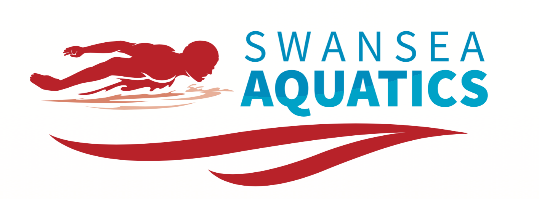 RETURN TO TRAININGCOVID-19 RISK AWARENESS DECLARATIONBy signing this declaration, I confirm I am free from any symptoms related to the Covid-19 virus, I understand the main symptoms include:a high temperature – this means you feel hot to touch on your chest or backa new, continuous cough – this means coughing a lot for more than an hour, or three or more coughing episodes in 24 hoursa loss or change to your sense of smell or tastevomiting and diarrhoea I am also confirming all in my household remain symptom free, and anyone taking me to or from training and attending my training session with me is also symptom free from the virus. I am also confirming that if I have travelled from a country within the last 14 days, which has travel restrictions imposed, I will not attend training until the quarantine time is over.By signing this declaration, I confirm that for any future training sessions I will only attend in the full knowledge that I am free from any Covid-19 symptoms. In addition, but conversely confirm by signing this declaration that if I do display any symptoms I will not attend training for a period of at least 10 days and follow government guidance to self-isolate.  I return to training knowing that my participation cannot be without risk, I am therefore aware of these risks associated with the Covid-19 virus, but still wish to participate in club training. I understand the processes and protocols Swansea Aquatics Swimming Club have put in place in order to reduce risks and I will adhere to these in order to protect my health and the health of other members, staff and other users of the facility. 
Print NameDateParent/Guardian Signature Date